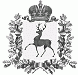 АДМИНИСТРАЦИЯ РАБОЧЕГО ПОСЁЛКА ШАРАНГАШАРАНГСКОГО МУНИЦИПАЛЬНОГО РАЙОНАНИЖЕГОРОДСКОЙ ОБЛАСТИРАСПОРЯЖЕНИЕот  24.12.2018							N 17О внесении дополнений и изменений в распоряжение администрации рабочего поселка Шаранга Шарангского муниципального района Нижегородской области от 22.12.2017 №12 «О наделении полномочиями администратора доходов бюджета на 2018 год»                 В соответствии со статьей 160.1 Бюджетного кодекса Российской Федерации:1.Внести в распоряжение  администрации рабочего поселка Шаранга Шарангского муниципального района Нижегородской области от 22.12.2017 №12 «О наделении полномочиями администратора доходов бюджета на 2018 год» в приложение 1 следующие изменения: 1.1.исключить из перечня  источников доходов  бюджета поселения, полномочия по администрированию которых возложены  на администрацию рабочего поселка Шаранга Шарангского муниципального района Нижегородской области:  2. Контроль за исполнением настоящего распоряжения оставляю за собой.Глава администрации	С.В.Краев487113 02995 13 0022 130Прочие доходы от компенсации затрат бюджетов городских поселений, источником которых являются средства областного бюджета487113 02995 13 0021 130Прочие доходы от компенсации затрат бюджетов городских поселений, источником которых являются средства федерального бюджета487 202 15001 13 0000 151Дотации бюджетам городских поселений на выравнивание бюджетной обеспеченности487202 35118 13 0110 151Субвенции бюджетам городских поселений на осуществление первичного воинского учета на территориях, где отсутствуют военные комиссариаты за счет средств федерального бюджета487202 45160 13 0000 151Межбюджетные трансферты, передаваемые бюджетам городских поселений для компенсации дополнительных расходов, возникших в результате решений, принятых органами власти другого уровня487202 49999 13 0000 151Прочие межбюджетные трансферты, передаваемые бюджетам городских поселений487202 49999 13 9000 151Прочие межбюджетные трансферты, передаваемые бюджетам городских поселений по проекту по поддержке местных инициатив487219 60010 13 0000 151Возврат прочих остатков субсидий, субвенций и иных межбюджетных трансфертов, имеющих целевое назначение, прошлых лет из бюджетов городских поселений487202 49999 13 0110 151Прочие межбюджетные трансферты, передаваемые бюджетам городских поселений, за счет средств федерального бюджета487202 49999 13 0220 151Прочие межбюджетные трансферты, передаваемые бюджетам городских поселений, за счет средств областного бюджета487111 05035 13 0000 120Доходы от сдачи в аренду имущества, находящегося в оперативном управлении органов управления городских поселений и созданных ими учреждений ( за исключением имущества муниципальных бюджетных и автономных учреждений)487113 01995 13 0000 130Прочие доходы от оказания платных услуг (работ) получателями средств бюджетов городских поселений487204 05099 13 9000 180Прочие безвозмездные поступления от негосударственных организаций в бюджеты городских поселений (средства безвозмездных поступлений от организаций и фондов по проекту по поддержке местных инициатив)487207 05030 13 9000 180Прочие безвозмездные поступления в бюджеты городских поселений (средства безвозмездных поступлений от физических лиц по проекту по поддержке местных инициатив)487 204 05099 13 0000 180Прочие безвозмездные поступления от негосударственных организаций в бюджеты городских поселений487207 05030 13 0000 180Прочие безвозмездные поступления в бюджеты городских поселений